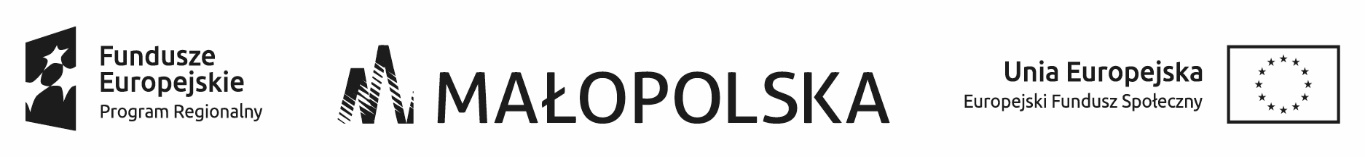                                                                                                                                                                                                    Załącznik Nr 5                                                                                                                                                           do  Zapytania ofertowego POTWIERDZENIE ZŁOŻENIA OFERTYZAPYTANIE OFERTOWE NR 10B/2020/REHna dostawę/sprzedaż środków ochrony osobistej oraz środków do dezynfekcji  1. Pełna nazwa zadania: Dostawa/sprzedaż środków ochrony osobistej oraz środków do dezynfekcji w ramach projektu pod tytułem „Profilaktyka i rehabilitacja osób z dysfunkcjami narządu ruchu utrudniającymi wykonanie pracy zawodowej w CMP Sp. z o. o.” w ramach Regionalnego Programu Operacyjnego Województwa Małopolskiego 2014 – 2020, 8 Oś Priorytetowej Rynek pracy,  Działanie 8.6 Wsparcie na rzecz wydłużania aktywności zawodowej,  Poddziałanie 8.6.2 Programy zdrowotne, współfinansowanego ze środków Europejskiego Funduszu Społecznego, Nr projektu RPMP.08.06.02-12-0182/182. Pełna nazwa i adres Oferenta:        …………………………………………………………………………… ……………………………………………………………………………3. Data złożenia oferty: …………………………………………………… 4. Potwierdzenie złożenia oferty: …………………………………………………….Podpis przyjmującego                                                                            Podpis oferenta